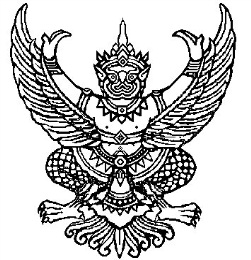 ที่ มท 0820.2/					       	       กรมส่งเสริมการปกครองท้องถิ่น   							       ถนนนครราชสีมา เขตดุสิต กทม. 10300						       ตุลาคม  2564เรื่อง  ประกาศกรมควบคุมมลพิษ เรื่อง หลักเกณฑ์และวิธีการคัดแยกองค์ประกอบมูลฝอย ณ สถานที่
กำจัดมูลฝอย พ.ศ. ๒๕๖๔เรียน  ผู้ว่าราชการจังหวัด ทุกจังหวัดสิ่งที่ส่งมาด้วย  	สำเนาหนังสือกรมควบคุมมลพิษ ที่ ทส 0304/ว 1852  	ลงวันที่ 23 กันยายน 2564                                                         จำนวน 1 ฉบับ		ด้วยกรมควบคุมมลพิษได้มีประกาศกรมควบคุมมลพิษ เรื่อง หลักเกณฑ์และวิธีการ
คัดแยกองค์ประกอบมูลฝอย ณ สถานที่กำจัดขยะมูลฝอย พ.ศ. ๒๕๖๔ มีวัตถุประสงค์เพื่อกำหนดหลักเกณฑ์
และวิธีการคัดแยกองค์ประกอบมูลฝอย ณ สถานที่กำจัดมูลฝอย เพื่อให้หน่วยงานของรัฐและภาคเอกชน 
รวมทั้งผู้ที่เกี่ยวข้องกับการจัดการมูลฝอย นำไปใช้เป็นแนวทางในการพิจารณาคัดแยกองค์ประกอบมูลฝอย 
เพื่อประกอบการวางแผน การออกแบบการก่อสร้างและดำเนินงานระบบจัดการมูลฝอย รวมทั้งการประเมิน
การปลดปล่อยก๊าซเรือนกระจกจากการจัดการมูลฝอยได้อย่างมีประสิทธิภาพและมีความเหมาะสม 	ในการนี้ กรมส่งเสริมการปกครองท้องถิ่นขอความร่วมมือจังหวัดประชาสัมพันธ์ประกาศ
ของกรมควบคุมมลพิษดังกล่าว และแจ้งองค์กรปกครองส่วนท้องถิ่นในพื้นที่นำไปใช้เป็นแนวทางปฏิบัติ
ในส่วนที่เกี่ยวข้องต่อไป รายละเอียดตามสิ่งที่ส่งมาด้วยและ QR Code ที่ปรากฏท้ายหนังสือฉบับนี้	จึงเรียนมาเพื่อโปรดพิจารณา 	ขอแสดงความนับถือ (นายประยูร รัตนเสนีย์)                                                   อธิบดีกรมส่งเสริมการปกครองท้องถิ่น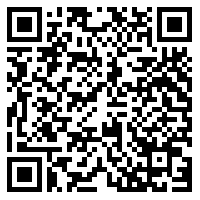  ประกาศฯกองสิ่งแวดล้อมท้องถิ่น กลุ่มงานสิ่งแวดล้อม
โทร. 0-2241-9000 ต่อ 211๒-๔ โทรสาร 0-2241-2066